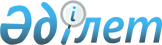 Об определении мест для размещения агитационных печатных материалов кандидатам в акимы сельского округа Байгетобе
					
			Утративший силу
			
			
		
					Постановление Акимата Макатского района Атырауской области от 25 июня 2014 года № 170. Зарегистрировано Департаментом юстиции Атырауской области 2 июля 2014 года № 2947. Утратило силу постановлением Акимата Макатского района Атырауской области от 29 декабря 2014 года № 353      Сноска. Утратило силу постановлением Макатского районного акимата Атырауской области от 29.12.2014 № 353 (вступает в силу со дня подписания).

      Примечание РЦПИ.

      В тексте документа сохранена пунктуация и орфография оригинала.

      На основании пункта 6 статьи 28 Конституционного Закона Республики Казахстан от 28 сентября 1995 года "О выборах в Республике Казахстан" и руководствуясь статьей 37 Закона Республики Казахстан от 23 января 2001 года "О местном государственном управлении и самоуправлении в Республике Казахстан" акимат Макатского района ПОСТАНОВЛЯЕТ:

      1.  Определить совместно с Макатской районной территориальной избирательной комиссией (по согласованию) место для размещения агитационных печатных материалов кандидатам в акимы сельского округа Байгетобе согласно приложению к настоящему постановлению.

      2.  Контроль за исполнением настоящего постановления возложить на руководителя государственного учреждения "Аппарат акима Макатского района" Бухарбаева Ж.

      3.  Настоящее постановление вступает в силу со дня государственной регистрации в органах юстиции, вводится в действие по истечении десяти календарных дней после дня его первого официального опубликования.

 Место для размещения агитационных печатных материалов кандидатам в акимы сельского округа Байгетобе
					© 2012. РГП на ПХВ «Институт законодательства и правовой информации Республики Казахстан» Министерства юстиции Республики Казахстан
				
      Временно исполняющий
обязанности акима района

Х. Тулеушов

      СОГЛАСОВАНО:
Председатель Макатской районной
территориальной избирательной комиссии
25 июня 2014 г.

Ергужиев А.
Приложение к постановлению районного акимата от 25 июня 2014 года № 170№

Адрес

Место нахождения

1

Аул Байгетобе, дом 3

Стенд на передней площади государственного учреждения "Средняя школа Бәйге-тобе"

